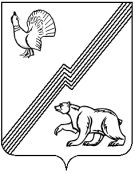 АДМИНИСТРАЦИЯ ГОРОДА ЮГОРСКАХанты-Мансийского автономного округа – Югры ПОСТАНОВЛЕНИЕот  17 ноября 2017 года									          № 2826О внесении изменения в постановление администрациигорода Югорска от 30.11.2010  № 2217 «Об утверждении Порядка установления выплаты за интенсивность и высокиерезультаты работы руководителяммуниципальных учреждений»В соответствии с главой  21 Трудового кодекса Российской Федерации в целях повышения мотивации к труду, материального стимулирования и заинтересованности руководителей  муниципальных учреждений в конечных результатах труда:1. Внести в приложение к постановлению администрации города Югорска от 30.11.2010 № 2217 «Об утверждении Порядка установления выплаты за интенсивность и высокие результаты работы руководителям муниципальных учреждений» (с изменениями от 20.12.2011 № 2979, от 19.11.2015 № 3378) изменение, изложив пункт 2.2 раздела 2 в следующей редакции:«2.2. Руководители органов и структурных подразделений администрации города Югорска, курирующие подведомственные муниципальные учреждения, ежегодно, в срок                  до 01 ноября текущего года, представляют информацию по  показателям, согласно приложению  к настоящему Порядку, в отдел прогнозирования и трудовых отношений департамента  экономического развития и проектного управления администрации города Югорска для подготовки сводной информации главе города Югорска, для согласования  и установления размера ежемесячной выплаты за интенсивность и высокие результаты работы руководителям муниципальных учреждений на следующий календарный год.».2. Опубликовать постановление в официальном печатном издании города Югорска                  и разместить на официальном сайте органов местного самоуправления города Югорска.3. Настоящее постановление вступает в силу после его официального опубликования.4. Контроль за выполнением постановления возложить на заместителя главы города Югорска Т.И. Долгодворову.Глава города Югорска								            Р.З. Салахов